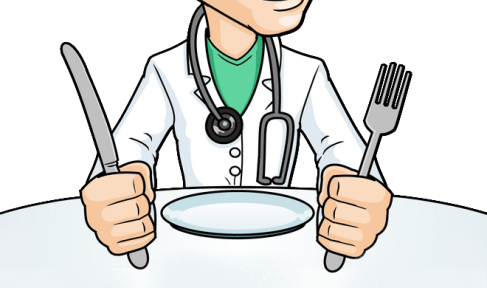 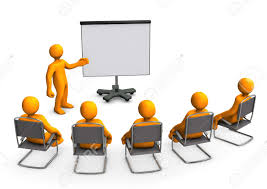 Conférence gratuite ouverte à tousLes clefs d’une alimentation équilibréeFaut- il manger 5 fruits et légumes par jour ?Les produits laitiers sont-ils nos amis pour la vie ?Manger Bio est-il meilleur pour la santé ?…….Présentée par Brigitte Azémar, diététicienne, nutritionniste à AndanceJeudi 22 septembre à 20h30Mairie de St DésiratSoirée organisée par les CCAS D’Andance, Champagne, Peyraud, St Désiratet St Etienne de Valoux 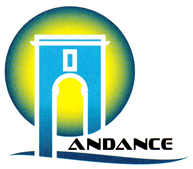 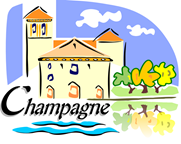 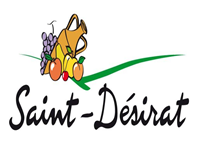 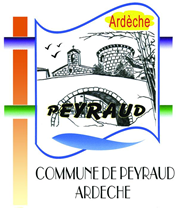 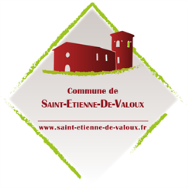 